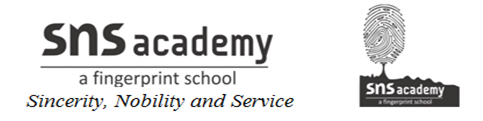 ANNUAL PLAN-2019-2020GRADE: V – A & B 						SUBJECT: SCIENCESignature of the teacher 					             Signature of the HOD					MONTHUNIT/TOPICJUNECh-1 Food  and  HealthCh-2 Synthetic  MaterialsJULYCh-3 Rocks And MineralsCh- 4 States of MatterCh- 5 Types of Animals and PlantsAUGUSTCh- 6 Plant Reproduction and           AgricultureCh- 7 Skeletal System and Nervous SystemSEPTEMBER Ch- 8 Circulatory System and Excretory SystemRevision and examinationOCTOBERCh- 9 Germs and DiseasesCh- 10 Safety and First AidNOVEMBERCh- 11 Simple MachinesCh- 12 Air and WaterDECEMBERRevision and examinationJANUARYCh- 13 The Sun, the Earth and the MoonCh- 14 Changes in Our EnvironmentFEBRUARYCh- 15 Natural DisastersCh- 16 Interdependence in Nature